                           Общество с ограниченной ответственностью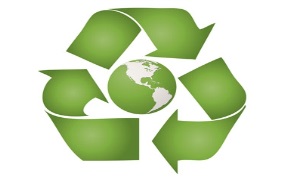                                      «Экобезопасность»\           649000 Российская Федерация, Республика Алтай, г. Горно - Алтайск, ул. Промышленная 4,  тел/факс. (38822) 6-40-89,                                                      ОГРН 1090411001086    ИНН 0411143679  КПП 041101001, e-mail ecobezopasnost04@mail.ru«____» __________ 2018г. «О заключении договора на оказании услуг по обращению с твердыми коммунальными отходам»Уведомление          В соответствии с требованиями Федерального Закона № 89-ФЗ «Об отходах производства и потребления» сбор, транспортирование, обработка, утилизация, обезвреживание, захоронение твердых коммунальных отходов на территории субъекта Российской Федерации обеспечиваются исключительно Региональным оператором.                       На основании соглашения Министерства регионального развития № 10/2018 от 11.07.2018г. статус Регионального оператора присвоен ООО «Экобезопасность» по зоне деятельности АПО-2 (Шебалинский район, Усть-Канский район, Усть-Коксинский район, Онгудайский район).     В соответствии со статьёй 24.7 Федерального закона от 24.06.1998 № 89-ФЗ «Об отходах производства и потребления», ст. 30 ЖК РФ собственники ТКО (физические лица, юридические лица, индивидуальные предприниматели) обязаны заключить договор на оказание услуг по обращению с ТКО с Региональным оператором (далее – договор), в зоне деятельности которого образуются ТКО и находятся места их сбора.         Все ранее заключенные договоры с компаниями на вывоз отходов будут считаться недействительными.             В связи с этим Вам необходимо расторгнуть договор с организацией, оказывающей Вам услуги по вывозу ТКО в настоящий момент и заключить договор с Региональным оператором в срок до 11.08.18г.  - в течение 10 дней с момента получения настоящего уведомления предоставить, посредством электронной почты либо с использованием возможностей обратной связи сайта регионального оператора, информацию об объеме образуемых Вашей организацией отходов, количестве и месте расположения используемых контейнеров для накопления ТКО, а также актуальные реквизиты Вашей организации,        Обращаем Ваше внимание: Не заключение с Региональным оператором договора повлечет за собой ответственность, предусмотренную статьей 8.2 КоАП РФ. В случае уклонение от заключения договора на услуги по обращению с ТКО с Региональным оператором , вынуждены сообщить в надзорный орган, о нарушении и принятии мер к их устранению.   По вопросам заключения договора просим Вас обращаться по адресу: РА, Усть-Канский район, с. Усть-Кан, ул. Октябрьская, 14 или по тел: 8-903-074-7774, 8-960-968-80-96 или по адресу элект.почты: ecobezopasnost04@mail.ruС уважением,Исполнительный директор ООО «Экобезопасность»И.В. Красильникова